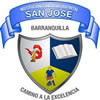 INSTITUTO DISTRITAL DE EDUCACIÓN SAN JOSÉTALLER DE SOCIALES OCTAVOO GRADOESTUDIANTE: _____________________________         DOCENTE: YESID LOGREIRA P.GRADO: 8º ___                                                                                  TEMA: LA REVOLUCIÓN FRANCESA LOGRO:Reconoce a partir del estudio de la Revolución Francesa, la aplicación de las Ideas de la Ilustración y el Impacto de las políticas europeas de los siglos XVIII Y XIXTALLERConsiderando el material de videos y lo desarrollado en el aula de clases sobre la temática de la Revolución FrancesaDesarrolla los siguientes puntos: Construye un concepto para cada una de las siguientes categorías:Revolución              b. Luis XVI             c. Maximiliano Robespierre    d. María Antonietae. La Ilustración             f. Jacobinos           g. Girondinos                        h. Estado Llanoi. Versalles                     j. La Bastilla          k. Guillotina                          l. Asamblea NacionalElabora un Mapa de la Europa del Siglo XVIIIElabora Mapa Conceptual  sobre los pasos de la  Revolución Francesa¿Por qué se afirma que la Ilustración  fue uno de los factores que permitió el triunfo de la Revolución Francesa?En qué consistió la Declaración de los Derechos del Hombre y del Ciudadano y qué ideas fundamentales trajo a la sociedad francesa? ¿Qué papel representaron las mujeres en la Revolución y que motivos tenían para enfrentarse a la Monarquía?¿De qué manera Incidió los hechos de la Revolución Francesa en el proceso de Independencia de Colombia?Anexa a este taller un Crucigrama con las palabras del punto 1. (Estéticamente bien elaborado)ESTE TALLER DEBERÁ SER ENTREGADO EN HOJAS DE BLOCK, DEBIDAMENTE MARCADO, COMPLETO, SINO TIENE LAS FIRMAS RESPECTIVAS NO SERÁ RECIBIDO -  PLAZO DE ENTREGA: MIERCOLES 28 DE AGOSTO/13    ______________                           ________________                                        _______________      FIRMA DOCENTE                          FIRMA ESTUDIANTE                                         FIRMA ACUDIENTE